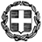 	Χαλάνδρι,	22/3/2018	Αριθ. Πρωτ. 135Προκήρυξη Εκπαιδευτικής Εκδρομής στην Καλαμάτα στο Πλαίσιο Εγκεκριμένων Προγραμμάτων Περιβαλλοντικής Εκπαίδευσης(Αρ. έγκρισης Φ.22.6/23134/11-12-2017, Απόφαση του Δ/ντή ΔΕ Β΄ Αθήνας)ΣΧΕΤ.: 33120/ΓΔ4/28-02-2017 (ΦΕΚ 681/Τ.Β./6-3--2017)ΠΡΟΟΡΙΣΜΟΣ ΚΑΛΑΜΑΤΑ (από 8-5-2018 έως 9-5-2018)1ο πρόγραμμα (Η ΠΕΡΙΒΑΛΛΟΝΤΙΚΗ ΔΙΑΣΤΑΣΗ ΣΤΗΝ ΚΑΘΗΜΕΡΙΝΟΤΗΤΑ ΤΟΥ ΣΧΟΛΕΙΟΥ)Συμμετέχοντες μαθητές  20-211 αρχηγός καθηγητής,1 συνοδός καθηγητής2ο πρόγραμμα (ΕΝΑ ΔΕΝΤΡΟ ΣΤΗΝ ΑΥΛΗ ΜΑΣ)Συμμετέχοντες μαθητές   131 αρχηγός ,1 συνοδός καθηγητήςΣύνολο συμμετεχόντων στα δυο προγράμματα: 34-35 μαθητές και 4 συνοδοί καθηγητέςΠαρατηρήσεις:α) Η προσφορά κατατίθεται κλειστή σε έντυπη μορφή(όχι με email ή fax) στο σχολείο. β) Με κάθε προσφορά κατατίθεται από το ταξιδιωτικό γραφείο απαραιτήτως και Υπεύθυνη Δήλωση ότι διαθέτει βεβαίωση συνδρομής των νόμιμων προϋποθέσεων λειτουργίας τουριστικού γραφείου, η οποία βρίσκεται σε ισχύ.γ) Θα ληφθούν υπόψη ΜΟΝΟΝ όσες προσφορές πληρούν στο απόλυτο τις ως άνω προδιαγραφές. Φάκελοι που δεν θα πληρούν με ακρίβεια τις ως άνω προδιαγραφές, δεν θα ληφθούν υπόψη.Η ΔιευθύντριαΠάσχαρη Αργεντούλα 